DKE 7Pozdravljeni.Ta snov je za ponedeljek, 16. 3. 2020ČLOVEKOVE PRAVICE SKOZI ZGODOVINOPREBERI SNOV NA STRANI 62-63.Nato si v zvezek zapiši naslov (ČLOVEKOVE PRAVICE SKOZI ZGODOVINO) in si s pomočjo besedila sestavi časovni trak, kako so se razvijale človekove pravice. Nato reši naloge na str. 64.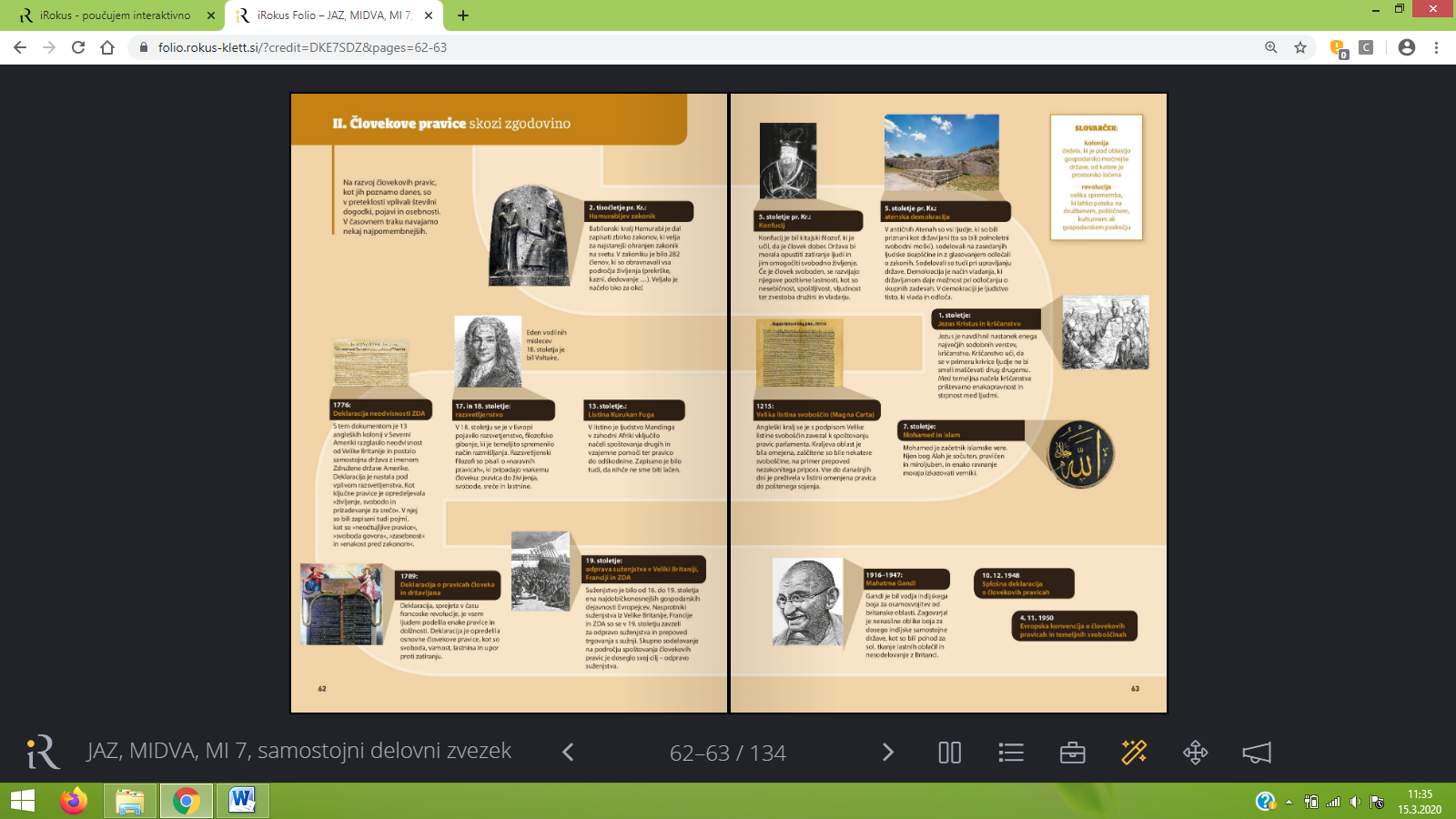 